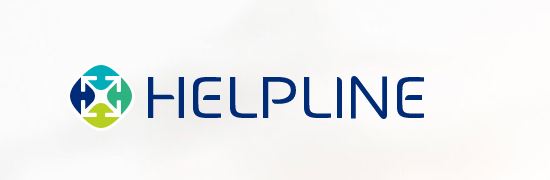 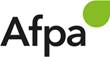 Formation TECHNICIEN/NE D’ASSISTANCE EN INFORMATIQUEen alternanceEmployeur : HELPLINE Dates de formation : courant octobre 2020 Durée de la formation : 630 heuresLieu de formation : Afpa LOMME Recrutement de 12 contrats de professionnalisation.Les critères :Profils juniors, débutant acceptésNiveau BacAyant une forte appétence pour l’InformatiqueValeurs recherchées : Esprit d’équipe, empathie, ouverture d’espritUne connaissance de l’Espagnol ou l’Italien ou le Néerlandais serait un vrai plus. Le contrat proposé est un contrat de professionnalisation d’1 anLe lieu de travail sera basé à Marcq en Baroeul  Le lieu de formation sera le centre de LommeDébut du contrat Octobre 2020Merci d’envoyer votre CV en précisant la référence « Helpline » à :relationstagiairesmetropole@afpa.fr